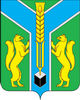 Контрольно-счетная палатамуниципального образования «Заларинский район»З АК Л Ю Ч Е Н И Е  № 14/32-зКонтрольно-счетной палаты МО «Заларинский район» на проектбюджета Владимирского муниципального образования на 2022 год и плановый период 2023 и 2024 годов02 декабря  2021 года                                                                                     п.ЗалариНастоящее заключение подготовлено мною, председателем   Контрольно-счетной палаты МО «Заларинский район»  Зотовой Т.В., на основании Положения о КСП, плана работы КСП на 2021 год, соглашения о передаче Контрольно-счётной палате полномочий по осуществлению внешнего муниципального финансового контроля, в рамках стандарта внешнего муниципального финансового контроля «Порядок осуществления КСП предварительного контроля  формирования проекта местного бюджета на очередной финансовый год и плановый период» (СВМФК-3).Общие положенияПроект бюджета Владимирского муниципального образования (далее – Владимирского МО, поселение) представлен в Контрольно-счетную палату своевременно.Проект бюджета поселения  сформирован на 3 года:  на 2022 год и плановый период 2023 и 2024 годов. Перечень документов и материалов, представленных одновременно с проектом бюджета, в основном, соответствует требованиям ст. 184.2 Бюджетного кодекса РФ. Формирование основных параметров  бюджета поселения на 2022 год и плановый период 2023 и 2024 годов осуществлялось на основании ожидаемых параметров исполнения бюджета за текущий 2021 год, показателей прогноза социально-экономического развития муниципального образования  до 2024 года, основных направлений бюджетной и налоговой политики Владимирского МО на 2022-2024 годов. Кроме того, учтены изменения, внесенные в Бюджетный кодекс РФ, Налоговый кодекс.Анализ прогноза  социально-экономического развитияВладимирского муниципального образования на 2022-2024 годыВ соответствии с требованиями ст.173 Бюджетного кодекса РФ, одновременно с проектом бюджета  представлены отдельные показатели прогноза социально-экономического развития поселения на 2022 – 2024 годы. В муниципальном образовании разработана концепция социально-экономического развития  поселения, сформированы приоритеты социально-экономического развития до 2024 года, Программа комплексного развития социальной инфраструктуры Владимирского МО на 2021-2033гг., утверждённая постановлением администрации №65 от 01.12.2016г.Для расчета проекта бюджета поселения за основу приняты отдельные показатели развития экономики,  направленные в основном, на поддержание достигнутого уровня развития. Анализ отдельных показателей прогноза социально – экономического развития Владимирского муниципального образования на 2022-2024 годы показал:Выручка от реализации товаров (работ, услуг) составит на 2022-2023 годы планируется в сумме 0,67 млн.руб. ежегодно и на 2024 год – 0,677 млн.руб.Среднесписочная  численность  работающих составит в  2022-2023 годах, по сравнению с 2021 годом,  планируется на одном уровне –271 человек и 2024 году – 274 человека.Фонд оплаты труда составит  на 2022-2023 годы в сумме 7,954 млн.руб. ежегодно на уровне 2021 года и на 2024 год – 8,033 млн.руб.Согласно прогнозу, в муниципальном образовании на 2021 год зарегистрировано 3 индивидуальных предпринимателя на 2022-2024 годы запланировано на этом же уровне.Анализ отдельных показателей прогноза социально-экономического развития   показал, что в уровне жизни населения Владимирского МО  в 2022 году, по сравнению с 2021 годом,  и в плановом периоде 2023-2024 годов, значительные изменения  не планируются.Основные направления бюджетной и налоговой политики на 2022-2024 годыВ составе документов к  проекту бюджета  представлено Положение об основных направлениях бюджетной и налоговой политики Владимирского МО на 2022 год и плановый период 2023 и 2024 годов (далее – Основные направления).Основной целью бюджетной и налоговой политики поселения, является обеспечение сбалансированности  и устойчивости бюджетной системы муниципального образования.Проведение  работы по повышению качества бюджетного планирования, увеличению поступлений доходов в бюджет,  оптимизации расходов и распределение финансовых ресурсов на приоритетные направления.В ходе проведения анализа представленных направлений Контрольно-счетной палатой отмечено, что основные цели и задачи  бюджетной и налоговой политики поселения связаны с  направлениями бюджетной и налоговой политики района на 2022 год и плановый период 2023 и 2024 годов.Основные параметры  бюджета Владимирского МО  на 2022 год и плановый период 2023 и 2024 годовтыс.рублейАнализ доходной части бюджетаДоходы бюджета Владимирского МО на 2022 год предлагается утвердить в объеме 28 011,0 тыс.руб., что на 7 043,2 тыс.руб. или на 20% меньше ожидаемого исполнения  2021 года. На плановый период: в   2023 году в сумме 11 123,0  тыс.руб. с уменьшением на 60%  к уровню 2022 года и в 2024 году в сумме 23 763,4 тыс.руб. с увеличением в 2,1 раза к уровню 2023 года.Собственные доходы бюджета поселения запланированы на 2022 год в сумме 3 369,5 тыс.руб., что на 291,8 тыс.руб.  больше   ожидаемого исполнения 2021 года, в 2023 году в сумме 3 498,6 тыс.руб. (+4%) и  в 2024 году – 3 684,2 тыс.руб. (+5%).                                                                                                                                                                                                                                          В соответствии с действующим законодательством, все источники доходов бюджета поселения закреплены за соответствующими главными администраторами доходов, которые отражены в Приложении № 3 к решению о  проекте бюджета, и которые обязаны осуществлять контроль за правильностью исчисления налогов, полнотой и своевременностью их уплаты, принимают решения о взыскании пени и штрафов по ним.Налог на доходы физических лиц, прогноз поступления налога в бюджет в 2022 году составляет 1295,0 тыс. руб. с увеличением на 5% к ожидаемым поступлениям 2021 года и на плановый период 2023-2024 годов с небольшим увеличением на 4% ежегодно. Расчет основан на данных по фонду оплаты труда и социальным  выплатам работникам предприятий, бюджетных учреждений  и денежного содержания муниципальным служащим.Налоги на товары (работы, услуги), реализуемые на территории Российской Федерации, прогноз поступлений по акцизам по подакцизным товарам (продукции), производимым на территории Российской Федерации рассчитан на основании данных Управления Федерального казначейства Иркутской области, план на 2022 год составил 1 556,5 тыс. рублей (+17%) к ожидаемым поступлениям 2021 года, на 2023 год в сумме 1 631,6 тыс.руб. (+5%) и на 2024 год  в сумме 1762,2 тыс.руб. (+8%). Указанные средства образуют дорожный фонд поселения и составляют  46 % от объема собственных доходов бюджета поселения.Главным администратором данного вида доходов является Федеральное казначейство по Иркутской области, которое доводит информацию об объемах поступлений акцизов в бюджеты поселений. Налоги на имущество:- налога на имущество физических лиц планируется получить в 2022-2024 годах в сумме 40,0 тыс.руб. ежегодно на   уровне  ожидаемых  поступлений   2021 года.- земельный налог прогнозируется на 2022-2024 годы   в объеме 478,0 тыс.руб. ежегодно, на уровне  ожидаемых поступлений 2021 года.Безвозмездные поступленияБезвозмездные поступления из бюджетов других уровней на 2022 год составят 24 641,5  тыс.руб., что на 23% ниже  ожидаемых поступлений 2021 года. На плановый период запланировано на 2023 год в сумме 7 624,4 тыс.руб. со снижением на 69% и на 2024 год в сумме 20 079,2 тыс.руб.  с  увеличением 2,6 раза к 2023 году.Удельный вес  безвозмездных поступлений в общем объеме доходов бюджета поселения в  2022 году составит 88%, а по ожидаемому исполнению 2021 года этот показатель составит - 91% от общего объема доходов бюджета поселения. Безвозмездные поступления:- дотация бюджетам поселений на выравнивание  бюджетной обеспеченности из бюджета района составит в 2022 году – 10 124,1 тыс.руб. с уменьшением на 8% к ожидаемому исполнению 2021 года, а в 2023 году – 7 275,3 тыс.руб. или снижение на 28% и в 2024 году – 19 724,8 тыс.руб. с увеличением в 2,7 раза к уровню 2023 года;- субвенция на осуществление первичного воинского учета  из федерального бюджета, в 2022 году  планируется в сумме 143,4 тыс.руб. или с увеличением на 4% к ожидаемому исполнению 2021 года, на 2023 год – 148,4 тыс.руб. (+3%) и  на 2024 год – 153,7 тыс.руб. (+3,6%);- субвенция на осуществление областного государственного полномочия по осуществлению перечня должностных лиц органов местного самоуправления, уполномоченных составлять протоколы об административных нарушениях, предусмотренных отдельными законами Иркутской области об административной ответственности планируется на 2022-2024 годы в сумме 0,7 тыс.руб. ежегодно;- субсидии на реализацию мероприятий перечня проектов народных инициатив планируется на 2022 – 2024 годы год в сумме 200,0 тыс.руб. ежегодно  на уровне ожидаемого исполнения 2021 года;- субсидия на переселение граждан из аварийного жилищного фонда Иркутской области, расселяемого без финансовой поддержки Государственной корпорации-фонда содействия реформированию жилищно-коммунального хозяйства планируется на 2022 год в сумме 12 881,3 тыс.руб.;- субсидия из областного бюджета местным бюджетам в целях софинансирования расходных обязательств муниципальных образований Иркутской области по созданию мест (площадок) накопления твердых коммунальных отходов  в сумме 1 292,0 тыс.руб.Проверкой установлено: все средства федерального, областного бюджета и бюджета МО «Заларинский район», которые на данный момент определены для муниципального образования в проекте областного и районного бюджета, отражены в доходной части  проекта бюджета.Расходы бюджета Владимирского муниципального образованияОсновные параметры бюджета по расходам  на 2022 годи на плановый период 2023 и 2024 годовРасходы бюджета поселения на 2022 год предлагается утвердить в объеме 28 179,5 тыс.руб., что меньше ожидаемого исполнения 2021 года на 10 433,7 тыс.руб.  или 27%. На 2023 год запланированы в сумме 11 279,9 тыс.руб. с уменьшением  расходов к уровню 2022 года на 60% и на 2024 год - в сумме 23 947,6 тыс.руб. с увеличением в 2,1 раза к уровню  2023 года. Согласно требованиям ст.184.1  Бюджетного Кодекса РФ  утверждены  объемы условно утверждаемых расходов,  не распределенных  в расходной части бюджета в плановом периоде.  В представленном проекте бюджета района указанные расходы предлагается утвердить в объеме  на 2023 год -  273,7 тыс.руб. и на 2024 год – 184,2 тыс.руб. Проверка показала, что установленные Бюджетным Кодексом нормативы расчета условно утверждаемых расходов соблюдены. Анализ структуры расходов по разделам бюджетной классификации в 2022-2024 годах показал:Раздел 01 «Общегосударственные вопросы». В данном разделе отражены расходы на заработную плату с начислениями главе муниципального образования,  расходы на содержание администрации Владимирского муниципального образования. Объем резервного фонда прогнозируется в  сумме 1 тыс.руб. и используется на цели в соответствии с Положением о порядке расходования средств резервного фонда, утвержденным главой администрации.Раздел 01 «Общегосударственные расходы»По данному разделу на 2022 год планируется расходы в размере 9139,3 тыс.руб. на 1 588,32 тыс.руб. или на 15% меньше ожидаемого исполнения 2021 года. В 2022 году 5 991,0 тыс.руб. со снижением на 35% и  в 2023 году с  увеличением в 2,2 раза в сумме 1 337,7 тыс.руб.По подразделу 0102 «Расходы на содержание главы администрации поселения» запланированы в 2022 году  сумме 721,9 тыс.руб. с уменьшением на 22% к уровню ожидаемого исполнения  2021 года, на 2022 год в сумме 962,5 тыс.руб. (+33%) и  в 2023 году в сумме 1350,0 тыс.руб. с увеличением на 40% к уровню 2023 года.По подразделу 0104 «Расходы на содержание администрации поселения» на 2022 год в сумме 3 906,7 тыс.руб. с уменьшением в 3,6 раза к ожидаемому исполнению 2021 года, на 2023 год – 4986,9 тыс.руб. с увеличением на 27% и на 2024 год – 11 386,0 тыс.руб. с увеличением в 2,2 раза к уровню 2023 года.По подразделу 0107 «Обеспечение проведения выборов и референдумов» запланированы расходы на 2022 год в сумме 70,0 тыс. руб.По подразделу 0111 «Резервные фонды» предусмотрены расходы в резервный фонд на 2022-2024 годы в сумме  1,0 тыс.руб. ежегодно.По подразделу 0113 «Другие общегосударственные вопросы» предусмотрены расходы: - на определение перечня должностных лиц органов местного самоуправления, уполномоченных составлять протоколы об административных правонарушениях, предусмотренных отдельными законами Иркутской области об административной ответственности  на 2022-2024 годы в сумме 0,7 тыс.руб. ежегодно;- расходы по администрации муниципального образования на 2022 год - 4440 тыс.руб., на 2023 год –  40,7,0 тыс. руб. и на 2024 год –  600,7 тыс. руб.По подразделу 0203 «Национальная оборона» отражены расходы за счет средств федерального бюджета по  осуществлению первичного воинского учета на территориях, где отсутствуют военные комиссариаты. Расходы по данному подразделу на 2022-2024 годы отражены в сумме 143,4 тыс.руб., 148,4 тыс.руб. и 153,7 тыс.руб. соответственно.  По разделу 03 «Национальная безопасность и правоохранительная деятельность» обозначены расходы на 2022-2024 годы в сумме 3,0 тыс.руб. ежегодно. Предусмотрены расходы  по 4 муниципальным  программам:- МП «Пожарная безопасность на территории МО» на 2022-2024 годы в сумме 1,0 тыс.руб. ежегодно;- МП «Комплексные меры по профилактике злоупотребления наркотическими средствами и психотропными веществами» на 2022-2024 годы в сумме 1,0 тыс.руб. ежегодно;- МП «Профилактика правонарушений, преступлений и общественной безопасности, вт.ч. несовершеннолетних на территории МО»  на 2022-2024 годы в сумме 1 тыс.руб. ежегодно.По подразделу 0409 «Дорожное хозяйство» предусмотрены расходы  дорожного фонда по МП «Комплексное развитие систем транспортной инфраструктуры МО на 2017-2032гг.»  на 2022 год в сумме 1556,5 тыс.руб. с уменьшением на 35% к ожидаемому исполнению 2021 года, на 2023 год – 1631,6 тыс.руб. и на 2024 год – 1762,2 тыс.руб. Данные расходы предусмотрены за счет доходов, поступающих от уплаты акцизов по подакцизным товарам.  Раздел 05 «Жилищно-коммунальное хозяйство» запланированы расходы  в сумме:на 2022 год – 13 879,4,0 тыс.руб., на 2023 год – 471,3 тыс.руб. и на 2024 год – 2911,3 тыс.руб.По подразделу 01«Жилищное хозяйство» предусмотрены расходы на переселение граждан из аварийного жилищного фонда Иркутской области, расселяемого без финансовой поддержки государственной корпорации - Фонда содействия реформированию жилищно-коммунального хозяйства на 2022 год в сумме 13 418,0 тыс.руб.По подразделу 02 «Коммунальное хозяйство» запланированы расходы по 3 муниципальным программам на 2022-2024 годы в сумме 3,0 тыс.руб. ежегодно и на мероприятия в области коммунального хозяйства  на  2022 год – 70,0 тыс.руб., на 2023 год – 70,0 тыс.руб. и на 2024 год – 1 100,0 тыс.руб. По подразделу 03 «Благоустройство» запланированы расходы:- на прочие мероприятия по благоустройству поселения на 2022 год – 180,0 тыс.руб., на 2023 год – 190,0 тыс.руб. и на 2024 год 1600,0 тыс.руб.;- расходы на реализацию мероприятий перечня проектов народных инициатив на 2022-2024 годы 208,3 тыс. руб. ежегодно.        Раздел 06 «Охрана окружающей среды»По подразделу 05 «Охрана окружающей среды» запланированы расходы  в сумме 1 345,8 тыс. руб. на 2022 год для исполнения  расходных обязательств муниципальных образований Иркутской области по созданию мест (площадок) накопления твердых коммунальных отходов.По разделу 08 «Культура» сумма расходов составит в 2022 году - 2111,1 тыс.руб. с уменьшением на 28% к ожидаемому исполнению 2021 года, на 2023 год – 2799,1 тыс.руб.  (+32%) и в 2024 году – 4 600,0 тыс.руб. (+64%). Данные расходы предусмотрены на поддержку и развитие домов культуры муниципального образования.Муниципальные программыРасходная часть бюджета Владимирского МО на 2022 год, включает 7 муниципальных программ. Общий объём финансирования на 2022 год составляет 18 435,1тыс.руб., что составляет 5,5 % от общей суммы расходов бюджета.          В нарушение ст.184.2 Бюджетного кодекса РФ не представлены проекты  паспортов муниципальных программ  с изменениями ассигнований местного бюджета на 2022 год и на плановый период 2023 и 2024 годов.В нарушение п.2ст.179 Бюджетного кодекса РФ объем бюджетных ассигнований на финансовое обеспечение реализации муниципальных программ и  наименование муниципальных программ, предусмотренных решением «О бюджете Владимирского муниципального образования на 2022 год и на плановый период 2023 и 2024 годов»  не соответствуют, утвердившим программу нормативным правовым актам местной администрации муниципального образования.Источники внутреннего финансирования дефицита бюджетаПрогнозируемый объем дефицита бюджета  поселения на 2022 год  составит  168,5 тыс.руб., на 2023 год – 174,9 тыс.руб., на 2024 год – 184,2 тыс.руб. Источниками финансирования дефицита бюджета по всем трем годам планируется согласно требованиям ст. 96 Бюджетного кодекса РФ кредиты в  кредитных организациях.Верхний  предел  муниципального долга предлагается утвердить по состоянию на 1 января 2023 года в размере 322, 4тыс.руб., на 1 января 2024 года – 497,3 тыс.руб. и на 1 января 2025 года – в размере 681,5 тыс.руб.в соответствии с  требованиями ст. 107 Бюджетного кодекса РФ.Уполномоченным органом, осуществляющим внутренние заимствования, является администрация Владимирского муниципального образования.Анализ текстовой части  проекта решения о бюджете Правовая экспертиза текстовой части проекта решения Думы «О бюджете Владимирского муниципального образования  на 2022 год и плановый период  2023 и 2024 годов» показала:- требования статьи ст. 184.1 Бюджетного кодекса РФ и статьи 24 Положение о бюджетном процессе Владимирского МО, в новой редакции утвержденное  решением Думы от 26.12.2016 года № 129-1/49, в основном исполнены в части отражения основных характеристик и иных показателей местного бюджета.Статьями 1-8 проекта решения о бюджете предусмотрены основные характеристики по доходам, расходам и дефициту местного бюджета на 2022 год и на плановый период 2023 и 2024 годов согласно приложениям №1-8.Статьёй 9  проекта решения бюджета утверждается объем бюджетных ассигнований муниципального дорожного фонда Владимирского муниципального образования:на 2022 год в размере 1 556,5 тыс. руб.;на 2023 год в размере 1 631,6 тыс. руб.;на 2024 год в размере 1 762,2 тыс. руб.Статьями 10-11 проекта решения о бюджете утверждается программа муниципальных внутренних заимствований и источники внутреннего финансирования дефицита местного бюджета на 2022 год и на плановый период 2023 и 2024 годов согласно приложениям № 9-12.Статьей 12 проекта решения о бюджете  создается резервный фонд  администрация Владимирского  муниципального образования на 2022- 2024 годы  в сумме 1 тыс. руб. ежегодно.Статьей 14 проекта решения о бюджете утверждается верхний предел муниципального долга. Статьёй 16 проекта решения о бюджете установлены дополнительные основания для внесения изменений в сводную бюджетную роспись местного бюджета.Статьей 20 проекта решения о бюджете предусматривается предоставление бюджетным и автономным учреждениям района субсидий на финансовое обеспечение выполнения ими муниципального задания  по оказанию муниципальных услуг и на иные цели.При проведении проверки установлено расхождение в части отражения в решении «О бюджете Владимирского муниципального образования  на 2022 год и плановый период 2023 и 2024 годов»  объём безвозмездных поступлений, получаемых из других бюджетов бюджетной системы Российской Федерации, на 2022 год указан в сумме 14 373,3 тыс.руб., а фактическая сумма согласно приложения №1 к решению, составляет 24 641,5 тыс.руб. В связи с этим  п.1 решения о бюджете необходимо откорректировать.   Проект решения Думы «О бюджете Владимирского муниципального образования   на 2022 год и плановый период  2023 и 2024 годов» в основном разработан в соответствии с  требованиями Бюджетного кодекса РФ.Выводы и предложенияЗаключение Контрольно-счётной палаты муниципального образования «Заларинский район» на проект решения Думы «О бюджете Владимирского муниципального образования на 2022 год и плановый период  2023 и 2024 годов» подготовлено в соответствии  с Бюджетным кодексом РФ, Положением о бюджетном процессе Владимирского МО в новой редакции утверждено  решением Думы поселения от 06.09.2016 года  № 87/2, Положением о Контрольно-счетной палате МО «Заларинский район».  Требования статей 184.1, 184.2 Бюджетного кодекса РФ и Положение о бюджетном процессе Владимирского МО, в новой редакции утвержденное  решением Думы от 26.12.2016 года № 129-1/49, в основном исполнены в части отражения основных характеристик и иных показателей местного бюджета в проекте решения Думы о бюджете и предоставления документов и материалов одновременно с проектом решения о бюджете.Доходы бюджета Владимирского МО на 2022 год предлагается утвердить в объеме 28 011,0 тыс.руб., что на 7 043,2 тыс.руб. или на 20% меньше ожидаемого исполнения  2021 года. На плановый период: в   2023 году в сумме 11 123,0  тыс.руб. с уменьшением на 60% к уровню 2022 года и в 2024 году в сумме 23 763,4 тыс.руб. с увеличением в 2,1 раза к уровню 2023 года.Собственные доходы бюджета поселения запланированы на 2022 год в сумме 3 369,5 тыс.руб., что на 291,8 тыс.руб.  больше   ожидаемого исполнения 2021 года, в 2023 году в сумме 3 498,6 тыс.руб. (+4%) и  в 2024 году – 3 684,2 тыс.руб. (+5%).                                                                                                                                                                                                                                          В соответствии с действующим законодательством, все источники доходов бюджета поселения закреплены за соответствующими главными администраторами доходов, которые отражены в Приложении № 3 к решению о  проекте бюджета, и которые обязаны осуществлять контроль за правильностью исчисления налогов, полнотой и своевременностью их уплаты, принимают решения о взыскании пени и штрафов по ним.Безвозмездные поступления из бюджетов других уровней на 2022 год составят 24 641,5  тыс.руб., что на 23% ниже  ожидаемых поступлений 2021 года. На плановый период запланировано на 2023 год в сумме 7 624,4 тыс.руб. со снижением на 69% и на 2024 год в сумме 20 079,2 тыс.руб.  с  увеличением 2,6 раза к 2023 году.Удельный вес  безвозмездных поступлений в общем объеме доходов бюджета поселения в  2022 году составит 88%, а по ожидаемому исполнению 2021 года этот показатель составит - 91% от общего объема доходов бюджета поселения. Проверкой установлено: все средства  областного и районного  бюджета, которые на данный момент определены для Владимирского муниципального образования,  отражены в доходной части  проекта бюджета.Расходы бюджета поселения на 2022 год предлагается утвердить в объеме 28 179,5 тыс.руб., что меньше ожидаемого исполнения 2021 года на 10 433,7 тыс.руб.  или 27%. На 2023 год запланированы в сумме 11 279,9 тыс.руб. с уменьшением  расходов к уровню 2022 года на 60% и на 2024 год - в сумме 23 947,6 тыс.руб. с увеличением в 2,1 раза к уровню  2023 года. Согласно требованиям ст.184.1  Бюджетного Кодекса РФ  утверждены  объемы условно утверждаемых расходов,  не распределенных  в расходной части бюджета в плановом периоде.  В представленном проекте бюджета района указанные расходы предлагается утвердить в объеме  на 2023 год -  273,7 тыс.руб. и на 2024 год – 184,2 тыс.руб. Проверка показала, что установленные Бюджетным Кодексом нормативы расчета условно утверждаемых расходов соблюдены. В нарушение ст.184.2 Бюджетного кодекса РФ не представлены проекты  паспортов муниципальных программ  с изменениями ассигнований местного бюджета на 2022 год и на плановый период 2023 и 2024 годов.В нарушение п.2ст.179 Бюджетного кодекса РФ объем бюджетных ассигнований на финансовое обеспечение реализации муниципальных программ и  наименование муниципальных программ, предусмотренных решением «О бюджете Владимирского муниципального образования на 2022год и на плановый период 2023 и 2024 годов»  не соответствуют, утвердившим программу нормативным правовым актам местной администрации муниципального образования.При проведении проверки установлено расхождение в части отражения в решении «О бюджете Владимирского муниципального образования  на 2022 год и плановый период 2023 и 2024 годов»  объём безвозмездных поступлений, получаемых из других бюджетов бюджетной системы Российской Федерации, на 2022 год указан в сумме 14 373,3 тыс.руб., а фактическая сумма согласно приложения №1 к решению, составляет 24 641,5 тыс.руб. В связи с этим  п.1 решения о бюджете необходимо откорректировать.   Прогнозируемый объем дефицита бюджета  поселения на 2022 год  составит  168,5 тыс.руб., на 2023 год – 174,9 тыс.руб., на 2024 год – 184,2 тыс.руб. Источниками финансирования дефицита бюджета по всем трем годам планируется согласно требованиям ст. 96 Бюджетного кодекса РФ кредиты в  кредитных организациях.Верхний  предел  муниципального долга предлагается утвердить по состоянию на 1 января 2023 года в размере 322,4 тыс.руб., на 1 января 2024 года – 497,3 тыс.руб. и на 1 января 2025 года – в размере 681,5 тыс.руб. в соответствии с  требованиями ст. 107 Бюджетного кодекса РФ.Необходимо учесть замечания, отмеченные в данном заключении.Представленный проект решения Думы «О бюджете Владимирского муниципального образования  на  2022 год и плановый период 2023 и 2024 годов»  в целом соответствует требованиям бюджетного законодательства Российской Федерации, Иркутской области и нормативно-правовых актов Владимирского муниципального образования и может быть рекомендован к принятию.Председатель КСПМО «Заларинский район»                                                              Т.В. ЗотоваОсновные параметры бюджета2021 годожидаемое2022 годТемп роста,%2023 годТемп роста,%2024 годТемп роста,%Доходы, в том числе:35 054,228 011,08011 123,04023 763,4в 2,1 разаналоговые и неналоговые доходы3077,73 369,5773 498,61043 684,2105безвозмездные перечисления31 976,524 641,5777 624,43120 079,2в 2,6 разаРасходы38 613,228 179,57311 297,94023 947,6в 2,1 разаДефицит3 559,0168,5-174,9104184,2105Основные параметры бюджета2021 год ожидаемое2022 годТемп роста %2023 годТемп роста %2024 годТемп роста %Расходы38 613,228 179,57311 297,94023947,6в 2,1 разаУсловно утвержденные --273,7-1179,7-Дефицит565,0168,5-174,9104184,2105Процент дефицита к доходам без учета безвозмездных поступлений, дополнительных нормативов отчислений5%-5%1005%100Резервный фонд01-110011100